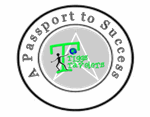 Daily Reading expectationsPlace your initials on the bookmark for every 15 minutes of reading. Do not forget to write the titles on the back. When the bookmark is complete, be sure to sign it. If you have any questions, please contact your child’s teacher. Most kindergarten students can not read the words in a book yet. This is why we encourage students to read the pictures. Reading the pictures is one of three foundational skills before students can read to self.  Your child can look at the pictures and explain characters, setting, events, and make predictions.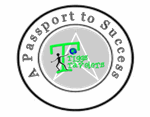       Kindergarten Kiddos Newsletter   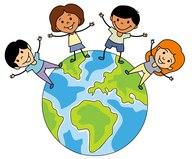               January 9-13                         Kindergarten Kiddos Newsletter                 January 9-13                         Kindergarten Kiddos Newsletter                 January 9-13                         Kindergarten Kiddos Newsletter                 January 9-13                   Week 17!Upcoming EventsNo school on January 16th in honor of Martin Luther King Jr.Monday, January 23rd our second semester begins.Tuesday, January 24th is Panda Express Night from 4:00 to 8:00. Friday, January 27th report cards go home.Thank you,Kindergarten TeachersWeek 17!Upcoming EventsNo school on January 16th in honor of Martin Luther King Jr.Monday, January 23rd our second semester begins.Tuesday, January 24th is Panda Express Night from 4:00 to 8:00. Friday, January 27th report cards go home.Thank you,Kindergarten TeachersWeek 17!Upcoming EventsNo school on January 16th in honor of Martin Luther King Jr.Monday, January 23rd our second semester begins.Tuesday, January 24th is Panda Express Night from 4:00 to 8:00. Friday, January 27th report cards go home.Thank you,Kindergarten TeachersSight WordstheylittleWeek 17!Upcoming EventsNo school on January 16th in honor of Martin Luther King Jr.Monday, January 23rd our second semester begins.Tuesday, January 24th is Panda Express Night from 4:00 to 8:00. Friday, January 27th report cards go home.Thank you,Kindergarten TeachersWeek 17!Upcoming EventsNo school on January 16th in honor of Martin Luther King Jr.Monday, January 23rd our second semester begins.Tuesday, January 24th is Panda Express Night from 4:00 to 8:00. Friday, January 27th report cards go home.Thank you,Kindergarten TeachersWeek 17!Upcoming EventsNo school on January 16th in honor of Martin Luther King Jr.Monday, January 23rd our second semester begins.Tuesday, January 24th is Panda Express Night from 4:00 to 8:00. Friday, January 27th report cards go home.Thank you,Kindergarten TeachersCharacter Trait of the week:ImaginationWeek 17!Upcoming EventsNo school on January 16th in honor of Martin Luther King Jr.Monday, January 23rd our second semester begins.Tuesday, January 24th is Panda Express Night from 4:00 to 8:00. Friday, January 27th report cards go home.Thank you,Kindergarten TeachersWeek 17!Upcoming EventsNo school on January 16th in honor of Martin Luther King Jr.Monday, January 23rd our second semester begins.Tuesday, January 24th is Panda Express Night from 4:00 to 8:00. Friday, January 27th report cards go home.Thank you,Kindergarten TeachersWeek 17!Upcoming EventsNo school on January 16th in honor of Martin Luther King Jr.Monday, January 23rd our second semester begins.Tuesday, January 24th is Panda Express Night from 4:00 to 8:00. Friday, January 27th report cards go home.Thank you,Kindergarten TeachersImportant News;Please make sure to write your child’s name on his/her jackets, hats, and scarfs.Reading StandardsWriting StandardsMath StandardsMath StandardsWe will demonstrate understanding of spoken words, syllables, and sounds (phonemes). We will also be able to make predictions and retell a familiar part of a  story. We can also make connections with characters and explain our favorite part of a story.We will use a combination of drawing, dictating, and writing to compose how pictures and words tell a story. We will be able to keep track of what we have counted.We can explain if a set has more, fewer, or the same amount. We can count and show two parts of a whole number.We will be able to keep track of what we have counted.We can explain if a set has more, fewer, or the same amount. We can count and show two parts of a whole number.Name:Kindergarten homework for the week of  January 9-13Reading/WritingMathMon.A Noun is a person, place, thing, or animal. Draw 3 pictures of nouns that name a person.  Next to each picture, try your best to write who that person is.Practice counting to 100.Challenge: Count by tens.Tues.Think, Draw, and WriteThink about something you would like to write about. Draw a picture of your idea. Have a grown up help you write your idea.Write the numbers below in your journal. They are not in order. That is okay. After you write them, tell a grown up what the numbers are. 3   4   7   10   0   9   7   5   3   2   11   0   8   6   4   2   0   1   5   6   7   4   5   10   3   5  Wed.Write the sight word they 10 times.Write the sight word little 10 times.PARENTS, PLEASE CHECK YOUR CHILD’S LETTER FORMATION.Challenge: Write one sentence for each word. Circle the sight word within your sentences.We learned different ways  to count.Scoot and count.Touch and count.Count and check.Count with a ten-frame.Pick your favorite strategy and show a grown up how it works.Challenge: Show all the strategies to a grown up.Thurs.Think, Draw, and WriteThink about something you want to improve. For example: I want to count to 100 without skipping any numbers. Draw a picture of your idea. Have a grown up help you write your idea. Write your first name as neat as you can. Count the number of letters in your first name. Now, write your last name as neat as you can. Count the number of letters in your last name. Does your first or last name have more letters? Explain how you know.Example:Tara = 4 lettersLeppert = 7 letters.      Kindergarten Kiddos Newsletter   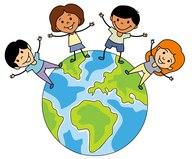               January 9-13                         Kindergarten Kiddos Newsletter                 January 9-13                         Kindergarten Kiddos Newsletter                 January 9-13                         Kindergarten Kiddos Newsletter                 January 9-13                   Week 17!Upcoming EventsNo school on January 16th in honor of Martin Luther King Jr.Monday, January 23rd our second semester begins.Tuesday, January 24th is Panda Express Night from 4:00 to 8:00. Friday, January 27th report cards go home.Thank you,Kindergarten TeachersWeek 17!Upcoming EventsNo school on January 16th in honor of Martin Luther King Jr.Monday, January 23rd our second semester begins.Tuesday, January 24th is Panda Express Night from 4:00 to 8:00. Friday, January 27th report cards go home.Thank you,Kindergarten TeachersWeek 17!Upcoming EventsNo school on January 16th in honor of Martin Luther King Jr.Monday, January 23rd our second semester begins.Tuesday, January 24th is Panda Express Night from 4:00 to 8:00. Friday, January 27th report cards go home.Thank you,Kindergarten TeachersSight WordstheylittleWeek 17!Upcoming EventsNo school on January 16th in honor of Martin Luther King Jr.Monday, January 23rd our second semester begins.Tuesday, January 24th is Panda Express Night from 4:00 to 8:00. Friday, January 27th report cards go home.Thank you,Kindergarten TeachersWeek 17!Upcoming EventsNo school on January 16th in honor of Martin Luther King Jr.Monday, January 23rd our second semester begins.Tuesday, January 24th is Panda Express Night from 4:00 to 8:00. Friday, January 27th report cards go home.Thank you,Kindergarten TeachersWeek 17!Upcoming EventsNo school on January 16th in honor of Martin Luther King Jr.Monday, January 23rd our second semester begins.Tuesday, January 24th is Panda Express Night from 4:00 to 8:00. Friday, January 27th report cards go home.Thank you,Kindergarten TeachersCharacter Trait of the week:ImaginationWeek 17!Upcoming EventsNo school on January 16th in honor of Martin Luther King Jr.Monday, January 23rd our second semester begins.Tuesday, January 24th is Panda Express Night from 4:00 to 8:00. Friday, January 27th report cards go home.Thank you,Kindergarten TeachersWeek 17!Upcoming EventsNo school on January 16th in honor of Martin Luther King Jr.Monday, January 23rd our second semester begins.Tuesday, January 24th is Panda Express Night from 4:00 to 8:00. Friday, January 27th report cards go home.Thank you,Kindergarten TeachersWeek 17!Upcoming EventsNo school on January 16th in honor of Martin Luther King Jr.Monday, January 23rd our second semester begins.Tuesday, January 24th is Panda Express Night from 4:00 to 8:00. Friday, January 27th report cards go home.Thank you,Kindergarten TeachersImportant News;Please make sure to write your child’s name on his/her jackets, hats, and scarfs.Reading StandardsWriting StandardsMath StandardsMath StandardsWe will demonstrate understanding of spoken words, syllables, and sounds (phonemes). We will also be able to make predictions and retell a familiar part of a  story. We can also make connections with characters and explain our favorite part of a story.We will use a combination of drawing, dictating, and writing to compose how pictures and words tell a story. We will be able to keep track of what we have counted.We can explain if a set has more, fewer, or the same amount. We can count and show two parts of a whole number.We will be able to keep track of what we have counted.We can explain if a set has more, fewer, or the same amount. We can count and show two parts of a whole number.